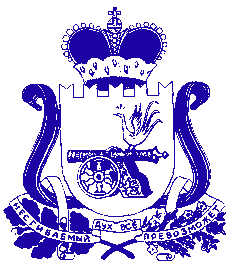 АДМИНИСТРАЦИЯ МУНИЦИПАЛЬНОГО ОБРАЗОВАНИЯ «САФОНОВСКИЙ РАЙОН» СМОЛЕНСКОЙ ОБЛАСТИРАСПОРЯЖЕНИЕот 14.04.2021 № 217-р Рассмотрев заявления общества с ограниченной ответственностью «Лада» (поступило Главе муниципального образования «Сафоновский район» Смоленской области 30.03.2021, вх.№ 1838) о включении в перечень организаций для управления многоквартирным домом, в отношении которого собственниками помещений в многоквартирном доме не выбран способ управления таким домом или выбранный способ управления не реализован, не определена                    управляющая организация, и общества с ограниченной ответственностью «Смоленскрегионтеплоэнерго-Управляющая компания» (поступило Главе  муниципального образования «Сафоновский район» Смоленской области  01.04.2021, вх.№ 1884) об исключении из перечня организаций для управления многоквартирным домом, в отношении которого собственниками помещений в многоквартирном доме не выбран способ управления таким домом или выбранный способ управления не реализован, не определена управляющая организация, в соответствии с постановлением Правительства Российской Федерации                           от 21.12.2018 № 1616 «Об утверждении Правил определения управляющей организации для управления многоквартирным домом, в отношении которого собственниками помещений в многоквартирном доме не выбран способ управления таким домом или выбранный способ управления не реализован, не определена управляющая организация, и о внесении изменений в некоторые акты Правительства Российской Федерации», в целях формирования перечня организаций для управления многоквартирным домом, в отношении которого собственниками помещений в многоквартирном доме не выбран способ управления таким домом или выбранный способ управления не реализован, не определена управляющая организация, руководствуясь Уставом муниципального образования «Сафоновский район» Смоленской области, 1. Внести изменение в распоряжение Администрации муниципального образования «Сафоновский район» Смоленской области от 06.05.2019 № 259-р               «О формировании перечня организаций для управления многоквартирным домом, в отношении которого собственниками помещений в многоквартирном доме                   не выбран способ управления таким домом или выбранный способ управления не реализован, не определена управляющая организация» (в редакции распоряжений Администрации муниципального образования «Сафоновский район» Смоленской области от 21.06.2019 № 377-р, от 30.06.2020 № 388-р, от 01.09.2020 № 533-р),  изложив приложение № 1 в новой редакции (прилагается).2. Считать настоящее распоряжение неотъемлемой частью распоряжения Администрации муниципального образования «Сафоновский район» Смоленской области от 06.05.2019 № 259-р.3. Опубликовать настоящее распоряжение на официальном сайте Администрации муниципального образования «Сафоновский район» Смоленской области в информационно-телекоммуникационной сети Интернет.4. Контроль за исполнением настоящего распоряжения возложить на первого заместителя Главы муниципального образования «Сафоновский район» Смоленской области.Глава муниципального образования «Сафоновский район» Смоленской области				       А.И.ЛапиковПереченьорганизаций для управления многоквартирным домом, в отношении которого собственниками помещений в многоквартирном доме не выбран способ управления таким домом или выбранный способ управления не реализован, не определена управляющая организацияО внесении изменений в распоряжение Администрации муниципального образования «Сафоновский район» Смоленской области от 06.05.2019 № 259-рПриложение № 1к распоряжению Администрации муниципального образования «Сафоновский район» Смоленской областиот 14.04.2021 № 217-р№ п/пНаименование управляющей организацииИНН управляющей организацииРеквизиты лицензии1Общество с ограниченной ответственностью «Лада»6726011349№ 211от 19.03.2021